OKUL BAŞARISINI ARTIRMAOKUL BAŞARISINDAOKUL AİLE İŞBİRLİĞİ ‘’Anne babaların ergenlik dönemi genel özelliklerini dikkate alarak çocuğuna sevgi ve anlayışla yaklaşması, çocuğun okul başarısı ve uyumunu arttırır.’’ 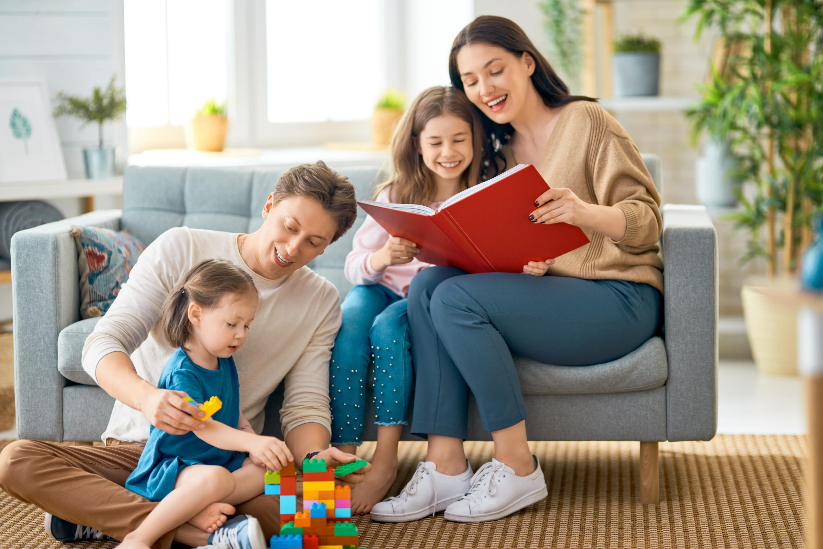 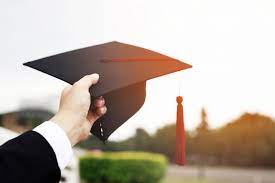 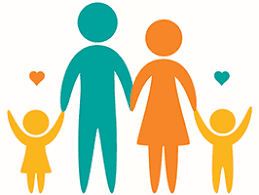 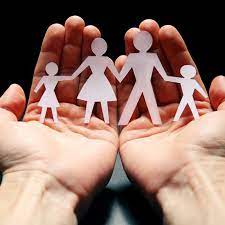 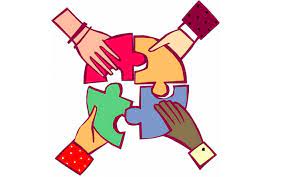 